Relie les points alignés.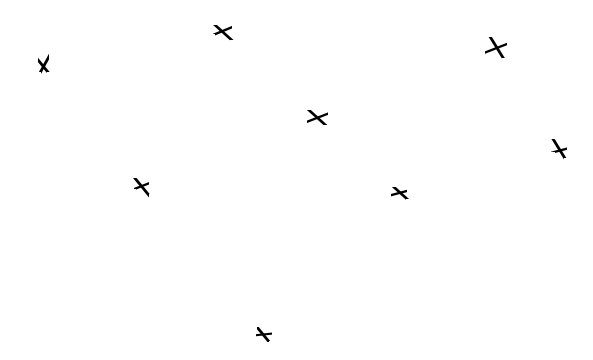 Relie les points alignés.Repasse sur tous les segments. Note-les en dessous.  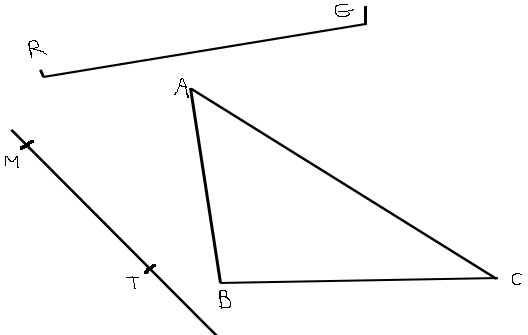 Repasse sur tous les segments. Note-les en dessous.  Trace tous les segments possibles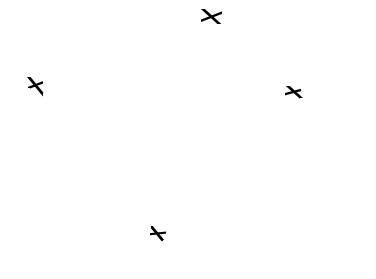 Trace tous les segments possiblesTrace le milieu de chaque segment.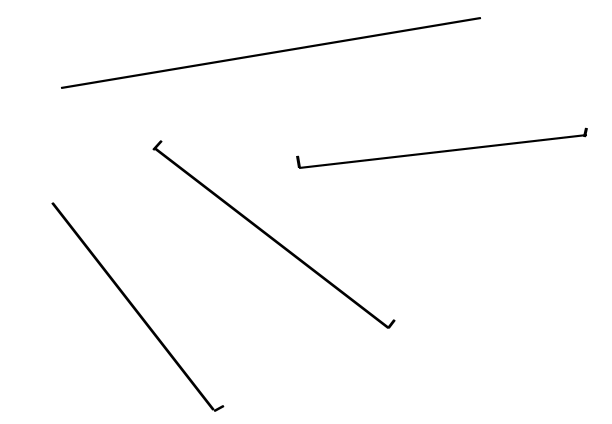 Trace le milieu de chaque segment.Trace les figures suivantes puis code-les :                   [SX] =8 cmM milieu de [SX](ED) coupe [SX] en M. Place un point V  ∈ (ED) et un point W  ∉ (ED)Trace les figures suivantes puis code-les :                   [SX] =8 cmM milieu de [SX](ED) coupe [SX] en M. Place un point V  ∈ (ED) et un point W  ∉ (ED)Trace une droite (d)Place un point G ∈ (d) et un point P  ∉ (d)Trace la demi droite [GP)Place un point T  ∈ (GP) mais  ∉ [GP))Trace une droite (d)Place un point G ∈ (d) et un point P  ∉ (d)Trace la demi droite [GP)Place un point T  ∈ (GP) mais  ∉ [GP))Ecris en toutes lettres                  [FK] ……………………………………………(OB) ……………………………………………[OM) …………………………………………….Ecris en toutes lettres                  [FK] ……………………………………………(OB) ……………………………………………[OM) …………………………………………….Ecris en notation géométrique                 La droite AR ……………………………………..Le segment JN ………………………………….La demi-droite CV d’origine V …………………..Ecris en notation géométrique                 La droite AR ………………………………………..Le segment JN …………………………………….La demi-droite CV d’origine V ………………..